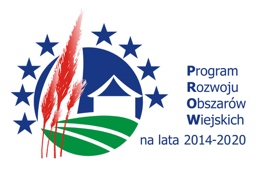 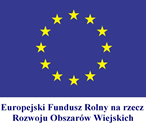 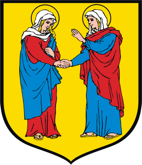 Załącznik nr 1 do SWZNawiązując do ogłoszenia na:„Przebudowa wodociągu wraz z budową kanalizacji sanitarnej w Rakowie”JA/ MY NIŻEJ PODPISANY/ PODPISANI………………………………………………………………………………………………………………………działając w imieniu i na rzecz……………………………………………………………………………………………………………………….(nazwa (firma) dokładny adres Wykonawcy/Wykonawców) (w przypadku składania oferty przez podmioty występujące wspólnie podać nazwy(firmy) i dokładne adresy wszystkich wspólników spółki cywilnej lub członków konsorcjum)SKŁADAM ofertę na wykonanie przedmiotu zamówienia w zakresie określonym w Specyfikacji Warunków Zamówienia.OŚWIADCZAM, że zapoznałem się ze Specyfikacją Warunków Zamówienia 
i uznaję się za związanego określonymi w niej postanowieniami i zasadami postępowania.OFERUJĘ wykonanie zamówienia zgodnie z opisem przedmiotu zamówienia za łączną cenę brutto ……………………………………….. zł, (słownie: ……………………………..…………… ………………………………………………………………………………………………………………….. w tym podatek VAT według obowiązującej stawki 23 % zgodnie z poniższym rozbiciem:UWAGA: Cena za usługi projektowe nie może przekraczać 5 % wartości brutto łącznego wynagrodzenia wykonawcy. Wycenienie przedmiotowej pozycji na poziomie wyższym niż 5 % będzie skutkować poprawieniem oferty w taki sposób, by cena za usługi projektowe mieściła się ww. ograniczeniu procentowym.Deklarujemy, że na wykonanie roboty budowlane udzielamy ……………………. miesięcznej gwarancji jakości. Oświadczamy, że osoba skierowana do realizacji zamówienia na stanowisku Kierownika Budowy tj. …………………………………………………… pełniła funkcję kierownika budowy/inspektora nadzoru inwestorskiego na …………………. (słownie: ……………………………………………………………………………….) robotach, które odpowiadają warunkowi doświadczenia stawianemu wykonawcy. Wykaz robót prezentuje poniższe zestawienie:OŚWIADCZAM, że zgodnie z wymaganiami wskazanymi w SWZ do realizacji zamówienia przy czynnościach określonych w SWZ zostaną zaangażowane osoby zatrudnione na podstawie stosunku pracy w rozumieniu przepisów ustawy z dnia 26 czerwca 1976 r. – Kodeks pracy.OŚWIADCZAM, że sposób reprezentacji spółki / konsorcjum dla potrzeb niniejszego zamówienia jest następujący: …………………………………………………………….......................................................................... ............................................................................................................................................................(Wypełniają jedynie przedsiębiorcy składający wspólna ofertę - spółki cywilne lub konsorcja)OŚWIADCZAM, że zapoznaliśmy się ze wzorem umowy określonym w Specyfikacji Warunków Zamówienia i zobowiązujemy się, w przypadku wyboru naszej oferty, do zawarcia umowy zgodnej z niniejszą ofertą, na warunkach określonych w Specyfikacji Warunków Zamówienia, w miejscu i terminie wyznaczonym przez Zamawiającego.Oświadczam(-y), że wypełniłem(-liśmy) obowiązki informacyjne przewidziane w art. 13 lub art. 14 RODO (patrz: Rozdział II ust. 4 SWZ) wobec osób fizycznych, od których dane osobowe bezpośrednio lub pośrednio pozyskałem(-liśmy) w celu ubiegania się o udzielenie zamówienia publicznego w niniejszym postępowaniu (jeżeli dane osobowe tych osób były pozyskiwane). OŚWIADCZAM, że wybór oferty nie będzie prowadzić do powstania u Zamawiającego obowiązku podatkowego w zakresie podatku VAT.Oświadczam, że jesteśmy*:1) mikroprzedsiębiorstwem 2) małym przedsiębiorstwem3) średnim przedsiębiorstwem  4) dużym przedsiębiorstwemZAMÓWIENIE ZREALIZUJEMY samodzielnie*/przy udziale podwykonawców w następującym zakresie *:………………………………………………………………………………………………………(zakres powierzonych dostaw / nazwa Wykonawcy)WSZELKĄ KORESPONDENCJĘ w sprawie niniejszego postępowania należy kierować na adres: .............................................................................................................................................OŚWIADCZAM, że informacje zawarte na stronach od …………….. do ……………. Stanowią tajemnicę przedsiębiorstwa w rozumieniu ustawy z dnia 16 kwietnia 1993 r. o zwalczaniu nieuczciwej konkurencji (Dz. U. z 2019 r. poz. 1010 ze zm.) i nie mogą być udostępniane. OFERTĘ niniejszą składam/ składamy na.............. stronach.ZAŁĄCZNIKAMI do oferty są:…….……….........................................................elektroniczny podpis kwalifikowany, podpis zaufany lub podpis osobistyZałącznik nr 2 do SWZOświadczenie wykonawcy składane na podstawie art. 125 ust. 1 ustawy p.z.p. DOTYCZĄCE PRZESŁANEK WYKLUCZENIA Z POSTĘPOWANIA I SPEŁNIANIA WARUNKÓWNa potrzeby postępowania o udzielenie zamówienia publicznego pn.: „Przebudowa wodociągu wraz z budową kanalizacji sanitarnej w Rakowie”oświadczam, co następuje:Oświadczam, że nie podlegam wykluczeniu z postępowania na podstawie 
art. 108 ust. 1 p.z.p. oraz art. 109 ust. 1 pkt. 4, 5, 7 p .z.p.,Wskazuję dostępność odpisu z właściwego rejestru/centralnej ewidencji i informacji o działalności gospodarczej w formie elektronicznej pod następującym adresem internetowym ogólnodostępnej i bezpłatnej  bazy danych, z których zamawiający może pobrać samodzielnie ww. dokument.Adres internetowy: 	…………………………………………………………………………………………..Nr KRS/CEIDG: 	…………………………………………………………………………………………..Oświadczam, że w stosunku do mnie nie zachodzą przesłanki wykluczenia o jakich mowa w ustawie z dnia 13 kwietnia 2022 r. o szczególnych rozwiązaniach w zakresie przeciwdziałania wspieraniu agresji na Ukrainę oraz służących ochronie bezpieczeństwa narodowego (Dz.U.2022.835 z dnia 2022.04.15) w zakresie podstaw wykluczenia z postępowania wskazanych w art. 7 ust. 1 przywołanej ustawy.______________________________elektroniczny podpis kwalifikowany, podpis zaufany lub podpis osobistyOświadczam, że spełniam wszystkie warunki udziału w postępowaniu określone w SWZ.______________________________elektroniczny podpis kwalifikowany, podpis zaufany lub podpis osobistyOświadczenie podmiotu składane na podstawie art. 125 ust. 5 p.z.p. OŚWIADCZENIE PODMIOTU, NA KTÓREGO ZASOBY POWOŁUJE SIĘ WYKONAWCA:Oświadczam, że nie podlegam wykluczeniu z postępowania na podstawie 
art. 108 ust. 1 p.z.p. oraz art. 109 ust. 1 pkt. 4, 5, 7 p .z.p.,Wskazuję dostępność odpisu z właściwego rejestru/centralnej ewidencji i informacji o działalności gospodarczej w formie elektronicznej pod następującym adresem internetowym  ogólnodostępnej i bezpłatnej  bazy danych, z których zamawiający może pobrać samodzielnie ww. dokument.Adres internetowy: 	…………………………………………………………………………………………..Nr KRS/CEIDG: 	…………………………………………………………………………………………..Oświadczam, że w stosunku do mnie nie zachodzą przesłanki wykluczenia o jakich mowa w ustawie z dnia 13 kwietnia 2022 r. o szczególnych rozwiązaniach w zakresie przeciwdziałania wspieraniu agresji na Ukrainę oraz służących ochronie bezpieczeństwa narodowego (Dz.U.2022.835 z dnia 2022.04.15) w zakresie podstaw wykluczenia z postępowania wskazanych w art. 7 ust. 1 przywołanej ustawy.___________________________________________(podpis Podmiotu/ osoby upoważnionej do reprezentacji Podmiotu)elektroniczny podpis kwalifikowany, podpis zaufany lub podpis osobistyOświadczam, że spełniam warunki udziału w postępowaniu w zakresie jakim Wykonawca powołuje się na moje zasoby.___________________________________________(podpis Podmiotu/ osoby upoważnionej do reprezentacji Podmiotu)elektroniczny podpis kwalifikowany, podpis zaufany lub podpis osobistyOŚWIADCZENIE DOTYCZĄCE PODANYCH IKFORMACJI:Oświadczam, że wszystkie informacje podane w powyższych oświadczeniach są aktualne 
i zgodne z prawdą oraz zostały przedstawione z pełną świadomością konsekwencji wprowadzenia Zamawiającego w błąd przy przedstawianiu informacji.______________________________elektroniczny podpis kwalifikowany, podpis zaufany lub podpis osobistyZałącznik nr 3 do SWZOświadczenie podmiotu składane na podstawie art. 118 ust. 3 p.z.p. Ja: _________________________________________________________(imię i nazwisko osoby upoważnionej do reprezentowania Podmiotu, stanowisko (właściciel, prezes zarządu, członek zarządu, prokurent, upełnomocniony reprezentant itp.*))Działając w imieniu i na rzecz:_________________________________________________________(nazwa Podmiotu)Zakres udostępnianych wykonawcy zasobów na potrzeby wykonania zamówienia:_______________________________________________________________________(określenie zasobu –, ….)do dyspozycji Wykonawcy:_______________________________________________________________________(nazwa Wykonawcy)w trakcie wykonywania zamówienia pod nazwą:„Przebudowa wodociągu wraz z budową kanalizacji sanitarnej w Rakowie”Oświadczam, iż:udostępniam Wykonawcy ww. zasoby, w następującym zakresie:_________________________________________________________________sposób wykorzystania udostępnionych przeze mnie zasobów będzie następujący:_________________________________________________________________charakter stosunku łączącego mnie z Wykonawcą będzie następujący:_________________________________________________________________zakres mojego udziału przy wykonywaniu zamówienia będzie następujący:_________________________________________________________________okres mojego udziału przy wykonywaniu zamówienia będzie następujący:____________________________________________________________________________________________________________(podpis Podmiotu/ osoby upoważnionej do reprezentacji Podmiotu)elektroniczny podpis kwalifikowany, podpis zaufany lub podpis osobistyZałącznik nr 4 do SWZInformujemy, że nie należymy grupy kapitałowej z innymi uczestnikami postępowania, o której mowa w art. 108 ust. 1 pkt 5 p.z.p. w rozumieniu ustawy z dnia 16 lutego 2007 r. O ochronie konkurencji i konsumentów (Dz. U. nr 50 poz. 331 z późn. zm.).______________________________elektroniczny podpis kwalifikowany, podpis zaufany lub podpis osobistyInformujemy, że należymy do grupy kapitałowej z innymi uczestnikami postępowania, o której mowa w art. 108 ust. 1 pkt 5 p.z.p. w rozumieniu ustawy z dnia 16 lutego 2007 r. O ochronie konkurencji i konsumentów (Dz. U. nr 50 poz. 331 z późn. zm.).Równocześnie oświadczamy, że powiązania z innymi wykonawcami nie zakłócają konkurencji, czego dowodzą załączone do oświadczenia wyjaśnienia wskazujące, iż oferty były przygotowane niezależnie od siebie.______________________________elektroniczny podpis kwalifikowany, podpis zaufany lub podpis osobistyZałącznik nr 5 do SWZOświadczenie wykonawcy dotyczące wykazu zrealizowanych robót Na potrzeby postępowania o udzielenie zamówienia publicznego pn.: „Przebudowa wodociągu wraz z budową kanalizacji sanitarnej w Rakowie”oświadczam, co następuje:INFORMACJA DOTYCZĄCA WYKONAWCY:W okresie ostatnich 5 lat przed upływem terminu składania ofert wykonałem roboty odpowiadające postawionemu warunkowi udziału w postępowaniu. Doświadczenie prezentuje poniższe zestawienie: Do wykazywanych robót dołączyć dokumenty referencyjne. _____________________________elektroniczny podpis kwalifikowany, podpis zaufany lub podpis osobistyZałącznik nr 6 do SWZOświadczenie wykonawcy dotyczące wykazu osób Na potrzeby postępowania o udzielenie zamówienia publicznego pn.: „Przebudowa wodociągu wraz z budową kanalizacji sanitarnej w Rakowie”oświadczam, co następuje:INFORMACJA DOTYCZĄCA WYKONAWCY:Do realizacji zamówienia na stanowisko Kierownika Budowy skieruję niżej wymienioną osobę spełniającą wymagania określone w SWZ: ______________________________elektroniczny podpis kwalifikowany, podpis zaufany lub podpis osobistyZałącznik nr 7 do SWZ Oświadczenie o aktualności informacji w zakresie podstaw wykluczenia z postępowania w odpowiedzi na ogłoszenie o zamówieniu prowadzonym w trybie podstawowym na: „Przebudowa wodociągu wraz z budową kanalizacji sanitarnej w Rakowie”Oświadczam(-y), że informacje zawarte w złożonym w przedmiotowym postępowaniu oświadczeniu o niepodleganiu wykluczeniu oraz spełnianiu warunków udziału w postępowaniu (Załącznik nr 2 do SWZ), w zakresie niżej wskazanych podstaw wykluczenia z postępowania, pozostają aktualne, tj. oświadczam(-y), że nie podlegamy wykluczeniu z postępowania o udzielenie zamówienia publicznego na podstawie: art. 108 ust. 1 pkt 1ustawy Prawo zamówień publicznych; art. 108 ust. 1 pkt 2 ustawy Prawo zamówień publicznych;art. 108 ust. 1 pkt 3 ustawy Prawo zamówień publicznych;art. 108 ust. 1 pkt 4 ustawy Prawo zamówień publicznych;art. 108 ust. 1 pkt 5 ustawy Prawo zamówień publicznych, w zakresie dotyczącym zawarcia z innymi Wykonawcami porozumienia mającego na celu zakłócenie konkurencji;art. 108 ust. 1 pkt 6 ustawy Prawo zamówień publicznych;art. 109 ust. 1 pkt 5, 7 ustawy Prawo zamówień publicznych. Oświadczam, że aktualne pozostają także informacje dotyczące braku przesłanek wykluczenia o jakich mowa w ustawie z dnia 13 kwietnia 2022 r. o szczególnych rozwiązaniach w zakresie przeciwdziałania wspieraniu agresji na Ukrainę oraz służących ochronie bezpieczeństwa narodowego (Dz.U.2022.835 z dnia 2022.04.15) w zakresie podstaw wykluczenia z postępowania wskazanych w art. 7 ust. 1 przywołanej ustawy.*przekreślić gdy nie dotyczy______________________________elektroniczny podpis kwalifikowany, podpis zaufany lub podpis osobistyUWAGA: W przypadku Wykonawców wspólnie ubiegających się o udzielenie zamówienia każdy z Wykonawców składa odrębne oświadczenie.Załącznik nr 8 do SWZOPIS PRZEDMIOTU ZAMÓWIENIA Przedmiotem zamówienia jest zaprojektowanie i przebudowa sieci wodociągowej z przyłączami wraz z budową sieci kanalizacji sanitarnej z przykanalikami w Rakowie w rejonie posesji od nr 49 do nr 64f oraz montażem wodomierzy ze zdalnym odczytem w tych posesjach.Pozostałe informacje zawarto w PFU i załącznikach graficznych stanowiących załączniki do SWZ. Załącznik nr 9 do SWZUMOWA NR ……………..zawarta w dniu .............................. w .............................................. pomiędzy:Gminą Baborów48 – 120 Baborów, ul. Ratuszowa 2a,posiadającą: NIP: 748-150-66-49 oraz REGON: 531412817,reprezentowaną przez: Tomasza Krupa – Burmistrza Gminy Baborów,przy kontrasygnacie Skarbnika Gminy – Ireny Jazłowieckiej,zwaną dalej Zamawiającyma......................................................................................................................................................zwany dalej WykonawcąNiniejsza umowa została zawarta w wyniku postępowania przeprowadzonego w trybie podstawowym 
z możliwością przeprowadzenia negocjacji o wartości zamówienia nie przekraczającej progów unijnych, na zamówienie publiczne w formule „zaprojektuj i wybuduj” pn.:„Przebudowa sieci wodociągowej wraz z budową kanalizacji sanitarnej w Rakowie”Postępowanie przeprowadzono zostało na podstawie przepisów ustawy z dnia 11 września 2019 r. - Prawo zamówień publicznych (Dz. U. z 2023 r. poz. 1605 z późn. zm.) - dalej p.z.p.Pomiędzy Zamawiającym i Wykonawcą została zawarta umowa o następującej treści:§ 1Przedmiot umowy i zasady realizacjiW wyniku rozstrzygnięcia zamówienia publicznego ogłoszonego w trybie podstawowym 
z możliwością przeprowadzenia negocjacji Zamawiający zleca, a Wykonawca przyjmuje do realizacji 
w formule „zaprojektuj i wybuduj”:opracowanie i wykonanie  kompletnej dokumentacji projektowo – kosztorysowej  związanej   z realizacją zadania „Przebudowa sieci wodociągowej wraz z budową kanalizacji sanitarnej w Rakowie” oraz uzyskaniem wymaganych prawem opinii, uzgodnień i pozwoleń, uzyskanie dla dokumentacji prawomocnej decyzji o pozwoleniu na budowę bądź zgłoszenia budowy lub wykonania innych robót budowlanych wobec których organ administracji architektonicznej nie wniósł sprzeciwu,  wykonanie robót budowlanych na podstawie uzyskanego pozwolenia na budowę lub braku sprzeciwu dla zgłoszenia robót, zwanych dalej łącznie „przedmiotem umowy”.Zadanie współfinansowane jest ze środków Programu Rozwoju Obszarów Wiejskich na lata 2014-2020 w ramach pomocy udzielanej z  Samorządu Województwa Opolskiego, na współfinansowanie którego została podpisana umowa o przyznanie pomocy nr 00076-65150-UM0810120/22 zawarta w dn. 2 grudnia 2022 r. W wyniku realizacji operacji  planowane jest osiągnięcie celu: poprawa infrastruktury technicznej gminy Baborów przez przebudowę sieci wodociągowej wraz 
z przyłączami oraz budową sieci kanalizacyjnej z przykanalikami w miejscowości Raków.Realizacja przedmiotu umowy podzielona jest na dwa etapy:Etap I stanowią prace projektowe obejmujące:b)  wykonanie 4 egzemplarzy dokumentacji technicznej (projektu zagospodarowania terenu, projektu architektoniczno-budowlanego wraz z projektem technicznym), c) dokonanie uzgodnień, uzyskania niezbędnych decyzji, map, opinii, pozwoleń i innych dokumentów wymaganych przepisami szczegółowymi ustawy prawo budowlane, ustawy 
o drogach publicznych oraz innych, d) opracowanie przedmiaru robót i kosztorysu inwestorskiego wraz z symbolami CPV, e) opracowanie 2 egzemplarzy Specyfikacji Technicznej  Wykonania i Odbioru Robót f) w przypadku konieczności opracowanie innych materiałów, które będą podstawą realizacji robót budowlanych,g) wystąpienie i uzyskanie zatwierdzenia dokumentacji projektowej poprzez otrzymanie prawomocnego pozwolenia na budowę bądź zgłoszenia budowy lub wykonania innych robót budowlanych wobec których organ administracji architektonicznej nie wniósł sprzeciwu,h) dostarczenie zamawiającemu kompletnej dokumentacji projektowo – kosztorysowej w wersji elektronicznej na płycie CD/DVD. Wersja elektroniczna powinna ściśle odpowiadać wersji papierowej, to jest obejmować całą zawartość  dokumentacji w tym opis techniczny, warunki, uzgodnienia i rysunki.  Wersja elektroniczna musi zostać wykonana w formacie pliku możliwym do otwarcia bez specjalistycznych programów (np. w formacie PDF). Wykonawca zobowiązany jest do dostarczenia Zamawiającemu przynajmniej jednego nośnika CD/DVD.Etap II stanowi wykonanie robót budowlanych zgodnie z zatwierdzoną dokumentacją projektową. Roboty będące przedmiotem zamówienia Wykonawca zobowiązuje się wykonać zgodnie z zasadami sztuki budowlanej i wiedzy technicznej, obowiązującymi przepisami w szczególności techniczno – budowlanymi, normami i uzgodnieniami branżowymi oraz przepisami BHP, przy dołożeniu należytej staranności oraz przy użyciu sprzętu, urządzeń i materiałów o jakości odpowiadającej stosownym przepisom, normom, standardom i warunkom podanym w dokumentacji technicznej. Ponadto w ramach wykonywanych robót Wykonawca we własnym zakresie i na własny koszt zagwarantuje kontrolę nad prowadzonymi robotami, w tym zapewni nadzór autorski wykonawcy projektu, objęcie funkcji kierownika budowy, a w przypadku konieczności zapewni także nadzór archeologiczny podczas prowadzenia prac oraz inne nadzory niezbędne do prawidłowej realizacji zadania.Zadanie należy realizować zgodnie z przepisami prawa oraz zgodnie ze Specyfikacją Warunków Zamówienia (zwaną dalej „SWZ”). Szczegółowy opis przedmiotu zamówienia określa program funkcjonalno-użytkowy stanowiący załącznik do SWZ.Integralną częścią niniejszej umowy są następujące dokumenty:-oferta Wykonawcy wraz z załącznikami,- Specyfikacja Warunków Zamówienia wraz z załącznikami. Wykonawca oświadcza, że:Szczegółowo zapoznał się z wymaganiami Zamawiającego, w tym ze Specyfikacją Warunków Zamówienia oraz programem funkcjonalno-użytkowym, które uwzględnił w swojej ofercie i dokonał należytej wyceny prac, a do których nie wnosi zastrzeżeń. Na podstawie dokumentów otrzymanych od Zamawiającego posiadł znajomość ogólnych i szczególnych warunków związanych z obszarem objętym zadaniem i trudnościami jakie mogą wyniknąć z jego charakterystyki.  Zapoznał się z terenem budowy do którego nie wnosi zastrzeżeń.Rozważył warunki realizacji umowy i wynikające z nich koszty oraz inne okoliczności niezbędne do zrealizowania powierzonego zadania.Posiada wymagane obowiązującymi przepisami uprawnienia, konieczne doświadczenie i profesjonalne kwalifikacje do wykonania Przedmiotu Umowy, jak również dysponuje niezbędnym zapleczem technicznym i osobowym do ich przeprowadzenia i nie widzi przeszkód do pełnego i terminowego wykonania niniejszej umowy.Zamawiający i Wykonawca wybrany w postępowaniu o udzielenie zamówienia obowiązani są współdziałać przy wykonaniu umowy w sprawie zamówienia publicznego w celu należytej realizacji zamówienia. § 2Obowiązki WykonawcyWykonawca zobowiązuje się do wykonania przedmiotu umowy z najwyższą starannością, profesjonalnie, bez wad i zgodnie z zasadami wiedzy technicznej, normami i wytycznymi oraz 
w oparciu o obowiązujące przepisy prawa. Wykonawca jest zobowiązany zapewnić wykonanie prac objętych przedmiotem umowy przez osoby, kadrę i nadzór posiadające stosowne uprawnienia i kwalifikacje zawodowe. Wykonawca jest zobowiązany, bez dodatkowego wynagrodzenia, do brania udziału w naradach i spotkaniach dotyczących realizowanego przedmiotu zamówienia. Wykonawca jest zobowiązany, bez dodatkowego wynagrodzenia, udzielać w wyznaczonych terminach odpowiedzi na pisma Zamawiającego oraz urzędów prowadzących postępowania administracyjne w sprawie wydania decyzji niezbędnych do wykonania przedmiotu zamówienia.Wykonawca jest zobowiązany do zapewnienia stałego dojazdu do posesji mieszkańców oraz klientów lokalnych działalności gospodarczych zlokalizowanych w obrębie placu budowy, a także zobowiązany jest zagwarantować możliwość dostawy towaru do przedmiotowych lokali, - zlokalizowanych w obrębie placu budowy. W przypadku  prowadzenia prac w znacznym stopniu utrudniających dostawę towaru albo chwilowo uniemożliwiającym dojazd zaopatrzenia Wykonawca każdorazowo powinien poinformować przedstawicieli działalności gospodarczych i uzgodnić z nimi czas trwania niedogodności, a prace powodujące niedogodność wykonać w najszybszym możliwym terminie. Wykonawca oświadcza, że zarówno on, jak i jego pracownicy lub inne osoby albo podmioty, którym powierzy wykonanie części przedmiotu umowy, posiadają ubezpieczenia odpowiedzialności cywilnej za szkody, które mogą wyniknąć w następstwie ich działania lub zaniechania, w związku z wykonywaniem samodzielnej funkcji technicznej w budownictwie – zgodnie z wymogami Izb Architektów lub Izb Inżynierów.Wykonawca zobowiązany jest przedłożyć, najpóźniej w dniu podpisania Umowy, polisę ubezpieczenia OC od działalności z sumą ubezpieczenia wynoszącą co najmniej 500.000,00 zł (pięćset tysięcy złotych) na jeden i wszystkie wypadki w okresie ubezpieczenia, spełniającą co najmniej poniższe warunki:Ubezpieczony: Wykonawca lub Wykonawcy wspólnie ubiegający się o zamówienie, Zamawiający, podwykonawcy oraz inne podmioty zaangażowane formalnie przy realizacji niniejszej Umowy.Okres ubezpieczenia: na pełny okres realizacji inwestycji od daty podpisania Umowy do daty przejęcia zakończonej inwestycji przez Zamawiającego, potwierdzonego odpowiednim dokumentem.Zakres ubezpieczenia obejmuje odpowiedzialność cywilną deliktową i kontraktową osób objętych ubezpieczeniem, w tym także przypadek zbiegu roszczeń ze wskazanych reżimów odpowiedzialności, za szkody na osobie lub w mieniu, a także szkody polegające na powstaniu czystej straty finansowej. Ubezpieczenie obejmuje szkody oraz ich następstwa, w tym utracone korzyści, które poszkodowany mógłby uzyskać, gdyby szkody mu nie wyrządzono. Zakresem ubezpieczenia objęte są także szkody wyrządzone na skutek rażącego niedbalstwa.  W przypadku zamiaru przedłużenia terminu wykonania przedmiotu niniejszej umowy, skutkującego tym, że okres obowiązywania ochrony ubezpieczeniowej wynikający z polis, o których mowa w ust. 1 byłby krótszy, aniżeli przedłużony okres wykonania przedmiotu niniejszej Umowy, przed dokonaniem z Zamawiający takiej zmiany niniejszej Umowy, Wykonawca zobowiązany jest do przedłożenia Zamawiającemu polis obowiązujących na okres wykonania przedmiotu niniejszej Umowy, zgodnie z uzgadnianym terminem jej zakończenia.        Wykonawca jest zobowiązany do wykupienia ubezpieczenia budowy od ryzyka budowlano – montażowego na kwotę nie niższą niż cena ofertowa brutto na okres realizacji przedmiotu zamówienia.       Wykonawca jest zobowiązany dostarczyć Zamawiającemu potwierdzoną za zgodność z oryginałem kserokopię polisy najpóźniej w dniu podpisania protokołu przekazania placu budowy.       Jeżeli termin polisy wygaśnie w trakcie realizacji zadania Wykonawca zobowiązany jest odnowić polisę co najmniej 7 dni przed upływem jej terminu i przedłożyć Zamawiającemu potwierdzoną za zgodność z oryginałem kserokopię nowej polisy. Prace projektoweWykonawca oświadcza, że on, jak i jego pracownicy lub inne osoby albo podmioty, którym powierzy wykonanie części przedmiotu umowy, posiadają aktualne zaświadczenie potwierdzające członkostwo we właściwej Okręgowej Izbie Architektów lub właściwej Okręgowej Izbie Inżynierów.Wykonawca jest uprawniony do powierzania realizacji poszczególnych części prac projektowych niniejszej  umowy swoim pracownikom lub innymi osobom albo podmiotom, za których działania lub zaniechania odpowiada, jak za działania lub zaniechania własne.W wypadku posługiwania się przez Wykonawcę swoimi pracownikami lub innymi osobami albo podmiotami, Wykonawca zobowiązuje się przekazać oświadczenia tychże pracowników lub innych osób albo podmiotów o przeniesieniu majątkowych praw autorskich na Zamawiającego w granicach określonych w części dotyczącej praw autorskich niniejszego paragrafu i zobowiązaniu do niewykonywania autorskich praw osobistych.Wykonawca zobowiązany jest do:Opracowania dokumentacji projektowej w zakresie wskazanym  w §1 ust. 3  ppk1) w zakresie i stopniu dokładności niezbędnym do realizacji robót budowlanych. Wykonawca wykonując opracowanie projektowe nie może go opisywać poprzez wskazywanie znaków towarowych, patentów lub pochodzenia, chyba że jest to uzasadnione specyfiką opracowania i Wykonawca nie może go opisać za pomocą dostatecznie dokładnych określeń, a wskazaniu takiemu towarzyszyć będą wyrazy „lub równoważny”. W przypadku zastosowania takiego stwierdzenia należy wskazać kryteria stosowane w celu oceny równoważności; Zastosowania w opracowywanej dokumentacji nazw i kodów określonych we Wspólnym Słowniku Zamówień - rozporządzenie (WE) nr 2195/2002 Parlamentu Europejskiego i Rady w sprawie Wspólnego Słownika Zamówień (CPV); Zapewnienia, że dokumentacja projektowa będzie opatrzona w oświadczenie projektanta, iż dokumentacja projektowa została wykonana zgodnie z umową, Programem Funkcjonalno – Użytkowym, obowiązującymi przepisami techniczno – budowlanymi, normami, zasadami wiedzy technicznej i wytycznymi oraz że została wykonana w stanie kompletnym z punktu widzenia celu, któremu ma służyć. Oświadczenie to będzie stanowić integralną część dokumentacji projektowej;Przygotowania wniosków i uzyskania w imieniu Zamawiającego wszelkich wymaganych uzgodnień, opinii i decyzji, pozwolenia na budowę bądź zgłoszenia robót umożliwiających realizację robót oraz innych dokumentów wymaganych do prawidłowego wykonania przedmiotu umowy. W celu działania, o którym mowa w niniejszym punkcie, Zamawiający udzieli Wykonawcy stosownego pełnomocnictwa;Przekazania Zamawiającemu wszystkich orzeczeń organów administracji publicznej oraz opinii i uzgodnień innych podmiotów wydanych w trakcie obowiązywania umowy w terminie 7 dni roboczych od dnia ich otrzymania przez Wykonawcę;W wypadku, gdyby do prawidłowej realizacji,  potrzebne było uzyskanie zgód albo zawarcie umów lub porozumień z właścicielami, użytkownikami albo posiadaczami sąsiednich nieruchomości, Wykonawca zobowiązuje się o takiej okoliczności niezwłocznie poinformować Zamawiającego i jeżeli to będzie możliwe ściśle z nim współpracować w celu uzyskania tych zgód;Na wniosek Zamawiającego przekazania dokumentacji zawierającej kompletne obliczenia wraz założeniami oraz danymi wejściowymi użytymi do obliczeń objętych przedmiotem umowy;Konsultowanie na bieżąco z Zamawiającym rozwiązań projektowych, potwierdzeniem wykonania tego obowiązku będzie notatka sporządzona przez Wykonawcę opatrzona datą i podpisami stron niniejszej umowy; Wykonawca zobowiązany jest uzyskać pisemną akceptację Zamawiającego w zakresie proponowanych rozwiązań; Zamawiający zastrzega sobie prawo do zmiany zatwierdzonych rozwiązań bez dodatkowego wynagrodzenia dla Wykonawcy, jeśli w toku dalszych prac projektowych lub uzgodnień wyniknie konieczność weryfikacji czy korekty zatwierdzonych  rozwiązań;Przestrzegania praw autorskich i pokrewnych, patentów i licencji; Wykonawca zapewnia, że dokumentacja projektowa nie będzie naruszała praw autorskich innych podmiotów, w tym również, będzie wolna od innych wad prawnych i fizycznych, które mogłyby spowodować odpowiedzialność Zamawiającego;Wykonawca zobowiązany jest udzielać bezpłatnie pisemnych wyjaśnień dotyczących przedmiotu objętego opracowaniem  w sytuacji, gdy dokumentacja będzie stanowiła dowód w postępowaniu administracyjnym lub przedmiot takiego postępowania. Wykonawca jest również obowiązany do uczestniczenia w czynnościach postępowania administracyjnego, jeśli wymaga tego cel sporządzania dokumentacji; Wniesienia w terminie wskazanym przez organ ewentualnych poprawek, uzupełnień czy wyjaśnień określonych w postanowieniu organu wydającego decyzję o zezwoleniu na realizację inwestycji drogowej, decyzję o środowiskowych uwarunkowaniach realizacji przedsięwzięcia, decyzję o pozwoleniu na budowę. Prawa  autorskiePostanowienia niniejszej części stosuje się w przypadku, gdy w ramach przedmiotu umowy nastąpi wykonanie utworu w rozumieniu przepisów ustawy z dnia 4 lutego 1994 r. o prawie autorskim i prawach pokrewnych.Wykonawca gwarantuje, że przy wykonywaniu niniejszej umowy nie będzie naruszać praw, w szczególności własności intelektualnej, Zamawiającego lub osób trzecich. W przypadku, gdy Zamawiający poinformuje Wykonawcę o roszczeniach zgłaszanych wobec Zamawiającego w związku z naruszeniem przez Wykonawcę praw przysługujących osobom trzecim, Wykonawca podejmie niezbędne działania mające na celu zażegnanie sporu i poniesie w związku z tym wszelkie koszty. W szczególności, w przypadku wytoczenia w związku z tym przeciwko Zamawiającemu powództwa z tytułu naruszenia praw własności intelektualnej, Wykonawca wstąpi do postępowania w charakterze strony pozwanej, a w razie braku takiej możliwości wystąpi z interwencją uboczną po stronie Zamawiającego. Jeżeli wskutek orzeczenia sądu Zamawiający nie będzie mógł korzystać z rezultatów prac wykonanych przez Wykonawcę w ramach przedmiotu umowy, na skutek naruszenia przez Wykonawcę praw osób trzecich, Wykonawca zobowiązany jest do uzyskania na swój koszt wymaganych licencji lub nabycia praw bądź dokonania odpowiedniej modyfikacji lub ponownego wykonania prac dodatkowych pozwalających na takie korzystanie zgodnie z prawem. Żadne z powyższych postanowień nie wyłącza możliwości dochodzenia przez Zamawiającego odszkodowania na zasadach ogólnych Kodeksu cywilnego.Z chwilą odbioru przedmiotu umowy, w ramach których został dostarczony utwór, Wykonawca przenosi na Zamawiającego całość majątkowych praw autorskich do utworów na następujących polach eksploatacji:w zakresie korzystania z utworu,w zakresie utrwalania zmiany i zwielokrotniania utworu - wytwarzanie dowolną techniką egzemplarzy utworu, w tym techniką drukarską, reprograficzną, zapisu magnetycznego oraz techniką cyfrową, wprowadzanie do pamięci dowolnej ilości komputerów,w zakresie rozpowszechniania utworu w sposób inny niż określony w ustępie powyższym - publiczne wykonanie, wystawienie, wyświetlenie, odtworzenie oraz nadawanie i reemitowanie, a  także publiczne udostępnianie utworu w taki sposób, aby każdy mógł mieć do niego dostęp w miejscu i w czasie przez siebie wybranym (np. wprowadzenie do sieci Internet i Intranet);Wraz z przeniesieniem autorskich praw majątkowych, Wykonawca przenosi na Zamawiającego prawo do zezwalania na wykonywanie praw zależnych do utworów.Bezpieczeństwo i organizacja budowyWykonawca może przystąpić do robót budowlanych dopiero po protokolarnym przejęciu placu budowy.       Wykonawca zobowiązuje się do wykonania przedmiotu umowy zgodnie z uzyskanym w imieniu Zamawiającego pozwoleniem na budowę (lub zgłoszeniem robót), z wykonaną własnym siłami dokumentacją techniczną, warunkami wykonania i odbiorów oraz aktualnie obowiązującymi normami polskimi, polskim prawem budowlanym i innymi obowiązującymi przepisami i oddania go zamawiającemu w terminie i na zasadach ustalonych w umowie.      Wykonawca zobowiązany jest zawiadomić Zamawiającego o zauważonych wadach w dokumentacji projektowej w terminie 7 dni od daty ich ujawnienia.      Wykonawca ponosi odpowiedzialność za szkodę wynikłą na skutek zaniechania zawiadomienia Zamawiającego o zauważonych wadach w dokumentacji projektowej.        Od daty protokolarnego przejęcia budowy do końcowego odbioru robót, Wykonawca ponosi odpowiedzialność na zasadach ogólnych, za wszelkie szkody powstałe na budowie. Wykonawca ponosi odpowiedzialność za wszelkie szkody i straty, które spowodował w czasie realizacji przedmiotu umowy wobec Zamawiającego i osób trzecich.   Wykonawca ma obowiązek zapewnienia bezpieczeństwa i ochrony zdrowia podczas wykonywania wszystkich czynności na terenie budowy, zgodnie z planem BIOZ. Za nienależyte wykonanie tych obowiązków będzie ponosił odpowiedzialność odszkodowawczą.Wykonawca:Przygotuje zaplecze budowy z oznaczeniem i zabezpieczeniem terenu inwestycji (tablica informacyjna), na które składają się odpowiednie pomieszczenia magazynowe do składowania materiałów i narzędzi, pomieszczenia socjalne dla swoich pracowników oraz pomieszczenie  umożliwiające organizację narad roboczych, w przypadku takiej konieczności. Sporządzi lub zapewni sporządzenie, po podpisaniu umowy ale przed rozpoczęciem budowy, planu bezpieczeństwa i ochrony zdrowia w zakresie określonym w art. 21a ustawy prawo budowlane oraz Rozporządzenie Ministra Infrastruktury z dnia 23.06.2003 r. w sprawie szczegółowego zakresu i form planu bezpieczeństwa i ochrony zdrowia oraz szczegółowego zakresu rodzaju robót budowlanych (Dz. U. z 2003 r. Nr 120 poz. 1126), stwarzających zagrożenia bezpieczeństwa 
i zdrowia ludzi i dostarczy go Zamawiającemu.  Zapewni opracowanie i uzgodnienie z wszelkimi wymaganymi instytucjami projektu organizacji ruchu na czas budowy wraz z jego ewentualną zmianą w trakcie realizacji robót na wniosek Zamawiającego, nadzoru inwestorskiego lub zarządzającego ruchem. wykona zgodnie z zatwierdzonym projektem, oznakowania organizacji ruchu na czas budowy oraz jego demontaż po zakończeniu budowy;poinformuje Zamawiającego, zarządzającego ruchem, straż pożarną, pogotowie, policję  co najmniej z 7 – dniowym wyprzedzeniem, o planowanym wprowadzeniu i zmianie organizacji ruchu w czasie budowy; Zapewni należyty porządek na terenie budowy;Poniesie koszty zużycia mediów w trakcie prowadzonych prac w tym koszt energii elektrycznej oraz zużycia wody;Zapewni sprawowanie nadzoru autorskiego realizowanej inwestycji; Zagwarantuje stała obecność osoby zapewniającej nadzór techniczny nad realizowanym zadaniem, nadzór nad personelem w zakresie BHP, porządku i dyscypliny pracy. Osoba zapewniająca nadzór będzie sprawowała kontrolę nad całością robót, również tych wykonywanych przez wykonawcę; Zabezpieczy inne nadzory jednostek zewnętrznych, w przypadku kiedy to będzie konieczne .Wykonawca ma obowiązek zapewnienia Zamawiającemu oraz wszystkim osobom upoważnionym przez niego, jak też innym uczestnikom procesu budowlanego, dostępu do terenu budowy i do każdego miejsca, gdzie roboty w związku z umową będą wykonywane. Wykonawca zobowiązany jest prowadzić na bieżąco i przechowywać dokumenty zgodnie z art. 3 pkt 13 i art. 46 ustawy Prawo budowlane. Wykonawca jest zobowiązany do zabezpieczenia  przed zniszczeniem dróg prowadzących do terenu budowy spowodowanego przez środki transportu wykonawcy lub jego podwykonawców. Wykonawca jest zobowiązany do zabezpieczenia znajdującego się na terenie budowy, niepodlegającego likwidacji  zadrzewienia i innych elementów zagospodarowania terenu oraz istniejących instalacji podziemnych i nadziemnych.  Wykonawca bez dodatkowego wynagrodzenia zobowiązany jest w toku realizacji, w przypadku zniszczenia lub uszkodzenia robót wykonanych, bądź urządzeń, do naprawienia ich i doprowadzenia do stanu pierwotnego.Materiały	Wykonawca zobowiązuje się do wykonania przedmiotu umowy z materiałów fabrycznie nowych I-go gatunku:Materiały i urządzenia muszą odpowiadać wymogom wyrobów dopuszczonych do obrotu i stosowania w budownictwie zgodnie z ustawą z dnia 16 kwietnia 2004 roku o wyrobach budowlanych (Dz. U. z 2021 r. poz. 1213 z późn. zm.) oraz zgodnie z art.10 ustawy Prawo Budowlane;Materiały i urządzenia muszą być zgodne z dokumentacją projektową;W uzasadnionych przypadkach na żądanie Zamawiającego, Wykonawca musi przedstawić dodatkowe badania laboratoryjne wbudowanych materiałów. Badania te Wykonawca wykona na własny koszt;Wykonawca jest zobowiązany, na każde żądanie Zamawiającego do przekazania świadectw jakości materiałów dostarczonych na plac budowy (certyfikat na znak bezpieczeństwa, deklaracja zgodności, aprobata techniczna itp.), jak również do uzyskania akceptacji Zamawiającego  przed ich wbudowaniem.Wykonawca jest zobowiązany do zabezpieczenie przed zniszczeniem, uszkodzeniem lub utratą jakości, właściwości oraz parametrów materiałów  i urządzeń składowanych tymczasowo na placu budowy materiałów do czasu ich wbudowania .Po zakończeniu robót Wykonawca zobowiązany jest uporządkować teren budowy i przekazać go Zamawiającemu w terminie ustalonym dla odbioru końcowego robót.Gwarancja i rękojmia       Wykonawca jest odpowiedzialny względem Zamawiającego, jeżeli wykonany przedmiot umowy ma wady zmniejszające jego wartość lub użyteczność. Wzór gwarancji stanowi załącznik do umowy.        Wykonawca udziela Zamawiającemu gwarancji na okres ...…. miesięcy na wykonane roboty budowlane. Termin gwarancji liczony jest od daty podpisania protokołu odbioru końcowego a w przypadku odstąpienia od umowy przez Zamawiającego lub Wykonawcę okres gwarancji na wykonane przez niego roboty budowlane, rozpoczyna swój bieg od daty odstąpienia, wniesionego w formie pisemnej.       Wykonawca jest odpowiedzialny z tytułu gwarancji i rękojmi za wady fizyczne wykonanych robót oraz za wady i awarie powstałe w okresie trwania gwarancji i rękojmi.       O wykryciu wady Zamawiający jest zobowiązany zawiadomić Wykonawcę pisemnie w terminie 7 dni od daty jej ujawnienia. Istnienie wady stwierdza się protokolarnie po przeprowadzeniu oględzin. 
O dacie oględzin Zamawiający poinformuje Wykonawcę na 7 dni przed planowanym terminem.       W przypadku stwierdzenia istnienia wady obciążającej Wykonawcę, Zamawiający wyznacza Wykonawcy odpowiedni termin na jej usunięcie. Usunięcie wady stwierdza się protokolarnie.       W razie nie usunięcia, przez Wykonawcę, w wyznaczonym terminie ujawnionych wad wykonanych robót, Zamawiający może zlecić ich usunięcie na koszt i ryzyko Wykonawcy innemu wykonawcy.       Jeżeli wady uniemożliwiają użytkowanie przedmiotu umowy zgodnie z jego przeznaczeniem, Zamawiający może obniżyć Wykonawcy wynagrodzenie za ten przedmiot odpowiednio do utraconej wartości użytkowej, estetycznej i technicznej.Odbiory      Wykonawca jest zobowiązany do zawiadamiania Zamawiającego o wykonaniu robót zanikających  i ulegających zakryciu z 4 dniowym wyprzedzeniem, umożliwiającym ich sprawdzenie przez Zamawiającego. Jeżeli Wykonawca nie poinformuje o tym fakcie, Zamawiającego zobowiązany będzie odkryć te roboty lub wykonać otwory niezbędne do ich zbadania, a następnie przywrócić je do stanu poprzedniego na własny koszt.      Dopuszcza się przeprowadzenie odbiorów częściowych. Celem przeprowadzenia odbioru częściowego Wykonawca pisemnie zawiadamia Zamawiającego, dołączając do zawiadomienia kosztorys wykonanych prac.       Po wykonaniu całego zakresu robót objętych umową, Wykonawca przygotuje przedmiot umowy do odbioru końcowego i zawiadomi  o tym pisemnie Zamawiającego.      Do zawiadomienia o zakończeniu robót Wykonawca załącza;operat powykonawczy, który musi zawierać:dokumentację powykonawczą z naniesionymi zmianami podpisana przez kierownika budowy i Inspektora nadzoru (jeśli został ustanowiony),kosztorys powykonawczyoświadczenie kierownika budowy, że roboty zostały wykonane zgodnie z dokumentacją, a przy zmianach potwierdzenie, że zmiany zostały zaakceptowane przez autora projektu i Inspektora nadzoru (jeśli został ustanowiony), oraz, że teren budowy został uprzątnięty – 2 egz.,atesty, certyfikaty i aprobaty zgodności na wbudowane materiały zgodnie ze specyfikacją techniczną wykonania i odbioru robót – 1 egz.inne dokumenty pozwalającego na ocenę prawidłowego wykonania robót zgłaszanych do odbioru (np. badania zagęszczenia gruntu,)geodezyjną  inwentaryzację powykonawczą,Wykonawca zobowiązany jest do uczestnictwa w czynnościach odbiorowych Zamawiający przystąpi do odbioru częściowego lub końcowego w ciągu 7 dni od daty powiadomienia Zamawiającego przez Wykonawcę i dostarczenia kompletu dokumentów o których mowa w ust. 41 
i 43 niniejszego paragrafu.Zamawiający zakończy czynności odbioru najpóźniej w ciągu 7 dni, licząc od daty rozpoczęcia odbioru, o ile nie nastąpi przerwanie czynności odbiorowych. Jeżeli w toku czynności odbioru zostaną stwierdzone wady, braki lub usterki:nadające się do usunięcia – Zamawiający wyznaczy termin na usunięcie wad, braków i usterek.nie nadające się do usunięcia – Zamawiający zażąda ponownego wykonania robót lub obniżenia wynagrodzenia Wykonawcy, stosownie do obniżenia wartości użytkowej przedmiotu umowy. Odbiór robót z wadami nie nadającymi się do usunięcia może nastąpić wyłącznie w przypadku, gdy nie będzie to stanowić o trwałości przedmiotu umowy potwierdzonej przez Zamawiającego.Jeżeli w toku czynności odbioru zostanie stwierdzone, że przedmiot umowy nie osiągnął gotowości do odbioru z powodu nieukończenia prac lub wad, z przyczyn leżących po stronie Wykonawcy, Zamawiający może odmówić odbioru, a fakt ten nie może być podstawą do przedłużenia terminu wykonania przedmiotu umowy, natomiast będzie podstawą do naliczenia przez Zamawiającego stosownych kar umownych za niewykonanie umowy w terminie. W takim przypadku Wykonawca ma obowiązek usunięcia wad i ponownego zgłoszenia elementu do odbioru bez prawa do dodatkowego wynagrodzenia.Nadzór autorskiWykonawca zobowiązuje się do sprawowania nadzoru autorskiego w trakcie wykonywania remontu stosownie do postanowień art. 20 ust. 1 pkt 4 ustawy – prawo budowlane, obejmującego 
w szczególności:zapewnienie zgodności wykonania remontu z dokumentacją projektową,konsultację dokumentacji, w szczególności wyjaśnianie oraz rozstrzyganie wątpliwości 
i niejasności zaistniałych w trakcie wykonywania remontu, a spowodowanych przyczynami tkwiącymi w dokumentacji, opiniowanie proponowanych przez Wykonawcę w trakcie wykonywania remontu, rozwiązań zamiennych lub odmiennych w stosunku do przewidzianych w dokumentacji,udział w organizowanych na wniosek Zamawiającego naradach lub komisjach technicznych. Nadzór autorski w zakresie określonym w ust. 46 sprawowany będzie począwszy od dnia rozpoczęcia robót do dnia podpisania końcowego protokołu odbioru ich wykonania.Wykonawca zobowiązany jest do osobistego sprawowania nadzoru autorskiego. W przypadku niemożności osobistego sprawowania nadzoru, spowodowanej wyłącznie ważnymi przyczynami, pod którymi rozumie się względy zdrowotne lub zmianę miejsca zamieszkania, które go uniemożliwiają (przewlekła choroba lub emigracja), Wykonawca zobowiązany jest do zapewnienia stosownego zastępstwa.Wynagrodzenie za sprawowanie nadzoru autorskiego zawarte jest wynagrodzeniu określonym 
w § 6 ust 1. niniejszej umowy Postanowienia ustępów powyższych stosuje się odpowiednio, gdy wykonawca nie będzie autorem dokumentacji.§ 3Obowiązki ZamawiającegoZamawiający zobowiązany jest, w szczególności, do:Dostarczenia Wykonawcy wszelkich danych, materiałów i dokumentów niezbędnych do należytego wykonania przedmiotu umowy, a w szczególności oświadczenia o posiadaniu tytułu prawnego uprawniającego Zamawiającego do dysponowania nieruchomością na cele budowlane Zapewnienia Wykonawcy wstępu na teren nieruchomości, których dotyczy przedmiot umowy.Zatwierdzenia i odbioru dokumentacji projektowej;Przekazania terenu budowy w terminie do 7 dni od dnia uzyskania prawomocnej decyzji pozwalającej na wykonywanie robót, lub w ciągu 7 dni od dnia uzyskania braku sprzeciwu organu administracji architektoniczno – budowlanej w stosunku do złożonego zgłoszenia;Dopuszcza się wcześniejsze przekazanie placu budowy niż w terminie wskazanym w ust 1 pkt 
4 niniejszego paragrafu w wypadku gdy Wykonawca pisemnie zwróci się do Zamawiającego z prośba o wcześniejsze przekazanie placu budowy. Dokonywania odbiorów robót lub ich poszczególnych etapów;Zapewnienia bieżącego nadzoru nad realizacją zamówienia, zapewnienie nadzoru inwestorskiego;Poinformowania Wykonawcy o wadach stwierdzonych w trakcie trwania robót w terminie do 7 dni licząc od daty ich wyrycia;Przekazania Wykonawcy pełnomocnictwa do występowania w imieniu Gminy Baborów we wszelkich sprawach, których podjęcie będzie niezbędne do wykonania umowy, w tym do uzyskania niezbędnych decyzji, opinii i uzgodnień związanych z opracowaniem dokumentacji projektowej,Odbioru przedmiotu umowy;Zapłaty należnego Wykonawcy wynagrodzenia, w terminach i na warunkach określonych w umowie.§ 4Czas trwania umowyStrony ustalają następujące terminy wykonania Przedmiotu Umowy:Etap I ( projektowanie wraz z uzyskaniem pozwolenia na budowę lub przedstawienie zaświadczenia ( informacji ) o niezgłoszeniu sprzeciwu do zgłoszenia budowy lub wykonania innych robót budowlanych przez właściwy organ) w terminie 7 miesięcy od daty zawarcia umowy Etap II ( realizacja robót budowlanych) w terminie 4 miesięcy od zakończenia etapu I-go.Wykonawca przystąpi do wykonywania robót budowlanych po uzyskaniu prawomocnego  pozwolenia na budowę lub braku sprzeciwu wobec zgłoszenia robót umożliwiających prowadzenie robót oraz po pisemnym przekazaniu placu budowy przez Zamawiającego.  Wykonawca zobowiązuje się zorganizować proces wykonywania przedmiotu umowy w taki sposób, aby ustalone terminy zostały dotrzymane. Wykonawca zobowiązuje się niezwłocznie informować na piśmie Zamawiającego o przewidywanym opóźnieniu w realizacji przedmiotu umowy i jego przyczynach oraz o wszystkich okolicznościach mogących mieć wpływ na terminową realizację przedmiotu umowy, a także informować Zamawiającego na jego wniosek, o postępie prac projektowych.Strony dopuszczają możliwość zmiany terminów pośrednich wykonania poszczególnych opracowań wyłącznie za zgodą Zamawiającego, z wyłączeniem terminu, o którym mowa w ust. 2, chyba że wystąpią okoliczności, o których mowa w §10 niniejszej umowy. Zmiana terminów wykonania poszczególnych opracowań może nastąpić w sytuacji wydłużenia się czasu przewidzianego na uzgodnienia dokumentacji projektowej lub uzyskanie zezwoleń i opinii, z przyczyn niezależnych od Wykonawcy. Przyczyny opóźnienia wymagają udokumentowania i uzasadnienia Wykonawcy.Wykonawca zobowiązuje się niezwłocznie informować o zajęciu, w wyniku wszczętego postępowania egzekucyjnego, majątku Wykonawcy lub jego znacznej części, wskazującego 
na zagrożenie wykonania umowy w ustalonym terminie.§ 5Osoby upoważnione do realizacji umowyW sprawach związanych z realizacją niniejszej umowy Zamawiającego reprezentować będzie: Agata Sokołowska Telefon do kontaktu: 77 403 69 32e-mail: asokolowska@baborow.pl Katarzyna Wojnarskatelefon do kontaktu: 77 403 69 31 e-mail: kwojnarska@baborow.plWykonawcę reprezentować będzie:................................................... (dane osoby)telefon do kontaktu: ................................................... e-mail: ................................................... § 6Wartość umowyZa wykonanie Przedmiotu Umowy Zamawiający zapłaci Wykonawcy łączne wynagrodzenie 
w wysokości …………………. zł brutto (słownie złotych brutto: ………………………. 00/100) w tym:1) za wykonanie dokumentacji projektowej – ………………… zł brutto, 2) za wykonanie robót budowlanych – ……………….. zł brutto,  Kwoty powyższe zawierają podatek od towarów i usług zgodnie z obowiązującą stawką.Wynagrodzenie, o którym mowa w ust. 1 zawiera wszystkie składniki cenotwórcze, w tym również wszystkie koszty związane z uzyskaniem przez Wykonawcę przychodu z tytułu wykonania niniejszego zamówienia, jak również koszty usług nie ujętych w dokumentacji projektowej – a których wykonanie jest niezbędne dla prawidłowego wykonania przedmiotu zamówienia jak np. wszelkie koszty związane z uzgodnieniami dokumentacji, opłaty administracyjne związane z uzyskaniem decyzji i pozwoleń, koszty wydruku dokumentacji, koszty realizacji robót: przygotowawczych i pomocniczych, porządkowych, zabezpieczających, organizacji i utrzymania terenu budowy, itp.; koszty wykonania niezbędnych: prób, badań, uzgodnień, nadzorów, wpięć, sprawdzeń, opinii, itp.; wszelkie: opłaty, narzuty, podatki, cła, itp.; koszty dostaw, montażu i rozruchu urządzeń, a także koszty i opłaty związane z odbiorami wykonanych robót i urządzeń, wykonaniem dokumentacji powykonawczej, ubezpieczeniem budowy, przeprowadzeniem szkoleń, nadzoru autorskiego itp. Wykonawca nie może przenieść na osoby trzecie wierzytelności przysługującej mu od Zamawiającego bez jego zgody.§ 7Warunki płatnościRozliczenie wykonanie przedmiotu umowy będzie następować na podstawie faktury częściowej (przejściowej) i faktury końcowej.Podstawą wystawienia faktury częściowej jest wykonanie dokumentacji projektowej oraz uzyskanie decyzji zatwierdzającej projekt budowlany i udzielającej pozwolenie na budowę lub przedstawienie zaświadczenia ( informacji ) o niezgłoszeniu sprzeciwu do zgłoszenia budowy lub wykonania innych robót budowlanych przez właściwy organ, Druga faktura ( końcowa) może być wystawiona po zrealizowaniu przedmiotu umowy.Podstawą wystawienia faktury częściowej jest protokół odbioru robót częściowych podpisany przez inspektora nadzoru lub przedstawiciela Zamawiającego wraz z przedstawionym przez Wykonawcę kosztorysem części wykonanych robót. Warunkiem wystawienia faktury końcowej będzie podpisanie protokołu odbioru końcowego.W przypadku korzystania z podwykonawców lub dalszych podwykonawców warunkiem dokonania płatności częściowej jest uregulowanie należności wobec podwykonawcy lub dalszego podwykonawcy zgodnie z § 12 ust 3 niniejszej umowy, w zakresie odebranych robót, na które zostanie wystawiona faktura dotycząca płatności częściowej.Zapłata należności nastąpi przelewem w terminie do 30 dni licząc od dnia doręczenia Zamawiającemu prawidłowo wystawionej faktury (częściowej lub końcowej) na wskazany na fakturze rachunek bankowy.Za dzień zapłaty uznaje się dzień obciążenia rachunku Zamawiającego.§ 8Kary umowneWykonawca zapłaci karę umowną w przypadku:zwłoki w wykonaniu świadczenia w terminie w wysokości 0,1 % wynagrodzenia brutto określonego w§6 ust. 1.za nieprzedłożenie do zaakceptowania dokumentacji projektowej przed złożeniem do organu administracji architektoniczno – budowlanej – w wysokości 1000,00 zł brutto,   za nieprzedłożenie do zaakceptowania projektu umowy o podwykonawstwo, której przedmiotem są roboty budowlane, lub projektu jej zmiany za każdy stwierdzony przypadek w wysokości 0,5%  wynagrodzenia brutto określonego w § 6 ust. 1 umowy,za nieprzedłożenie poświadczonej za zgodność z oryginałem kopii umowy  o podwykonawstwo lub jej zmiany za każdy stwierdzony przypadek w wysokości 1.000 zł brutto. za brak zapłaty lub nieterminową zapłatę wynagrodzenia należnego podwykonawcom lub dalszym podwykonawcom za każdy stwierdzony przypadek w wysokości 0,5% wynagrodzenia brutto określonego  w § 6 ust. 1 umowyza brak zapłaty lub nieterminową zapłatę wynagrodzenia należnego podwykonawcom lub dalszym podwykonawcom z tytułu zmiany wysokości wynagrodzenia określonej w § 12 ust 11 niniejszej umowy za każdy stwierdzony przypadek w wysokości 0,5% wynagrodzenia brutto określonego  w § 6 ust. 1 umowyza brak zmiany umowy o podwykonawstwo w zakresie terminu zapłaty zgodnie z art. 464 ust 10 pzp w wysokości 0,5% wynagrodzenia brutto określonego  w § 6 ust. 1 umowyza niewprowadzenie zmiany umowy o podwykonawstwo w zakresie terminu zapłaty za każdy stwierdzony przypadek w wysokości 1000,00 zł brutto. za zwłokę w usunięciu wad i usterek w okresie gwarancji i rękojmi w wysokości 0,1 % wynagrodzenia brutto określonego w § 6 ust. 1 umowy, za każdy dzień zwłoki liczonej od daty wyznaczonej na usunięcie wad;za brak zatrudnienia na podstawie umowy o pracę w rozumieniu przepisów ustawy z dnia 26 czerwca 1974 r.- Kodeks pracy pracowników wskazanych w § 11 ust. 1 w wysokości 1.000,00 zł brutto za każdego niezatrudnionego pracownika, za każdy miesiąc niezatrudnienia.z tytułu odstąpienia od umowy przez Zamawiającego z powodu okoliczności, o których mowa 
w § 13 ust 1 pkt 2 lit b  oraz w §13 ust 1 pkt 3 lub rozwiązania umowy z przyczyn leżących po stronie Wykonawcy (niezależnych od Zamawiającego), w wysokości 10 % wynagrodzenia umownego brutto określonego w § 6 ust. 1,w przypadku odstąpienia od umowy przez Wykonawcę z przyczyn niezależnych od Zamawiającego, w wysokości 10 % wynagrodzenia umownego brutto określonego w § 6 ust. 1.Zamawiający zapłaci Wykonawcy karę umowną:a) za zwłokę w przekazaniu placu budowy w wysokości 0,1 % wynagrodzenia brutto określonego 
w § 6 ust. 1 umowy, za każdy rozpoczęty dzień zwłokib) za zwłokę w przeprowadzeniu odbioru końcowego w wysokości 0,1 % wynagrodzenia brutto określonego  w § 6 ust. 1 umowy, za każdy dzień zwłoki licząc od następnego dnia po terminie, w którym odbiór miał być zakończony.Zamawiający zastrzega sobie prawo do żądania odszkodowania uzupełniającego, gdyby wysokość poniesionej szkody przewyższała wysokość kar umownych.W razie naliczenia kar umownych Zamawiający będzie upoważniony do potrącenia ich kwoty z dowolnej faktury Wykonawcy.Łączna maksymalna wysokość kar umownych, których mogą dochodzić strony wynosi 20% wynagrodzenia umownego brutto określonego w § 6 ust. 1. 
§ 9Zabezpieczenie należytego wykonania umowy Wykonawca wnosi zabezpieczenie należytego wykonania umowy w wysokości 5 % ceny całkowitej podanej w ofercie, co stanowi kwotę ...................................... PLN, słownie: ........................................................................... złotych, w formie ............................................. .Wysokość wnoszonego zabezpieczenia pozostaje niezmienna przez cały okres realizacji umowy. Zabezpieczenie gwarantujące zgodnie z umową wykonanie przedmiotu zamówienia zostanie zwrócone w ciągu 30 dni od dnia wykonania zamówienia i uznania przez Zamawiającego za należycie wykonane. Zamawiający pozostawia na zabezpieczenie roszczeń z tytułu rękojmi za wady lub gwarancji kwotę ...................................... (nie przekraczającą 30% zabezpieczenia). Kwota ta jest zwracana nie później niż w 15 - tym dniu po upływie okresu rękojmi za wady lub gwarancji. Jeżeli okres, na jaki ma zostać wniesione zabezpieczenie, przekracza 5 lat, zabezpieczenie w pieniądzu wnosi się na cały ten okres, a zabezpieczenie w innej formie wnosi się na okres nie krótszy niż 5 lat, 
z jednoczesnym zobowiązaniem się Wykonawcy do przedłużenia zabezpieczenia lub wniesienia nowego zabezpieczenia na kolejne okresy. W przypadku nieprzedłużenia lub niewniesienia nowego zabezpieczenia najpóźniej na 30 dni przed upływem terminu ważności dotychczasowego zabezpieczenia wniesionego w innej formie niż w pieniądzu, Zamawiający zmienia formę na zabezpieczenie w pieniądzu, przez wypłatę kwoty z dotychczasowego zabezpieczenia. Wypłata, o której mowa w poprzednim zdaniu następuje nie później niż w ostatnim dniu ważności dotychczasowego zabezpieczenia. § 10Zmiany umowy i waloryzacjaZmiana niniejszej umowy jest możliwa: W zakresie prac projektowych:w przypadku przedłużającego się uzyskiwania niezbędnych do projektowania opinii, uzgodnień, warunków technicznych i innych materiałów, a także decyzji administracyjnych, wraz z terminami niezbędnymi do uzyskania klauzuli ostateczności, konieczność uzyskania dodatkowych decyzji administracyjnych (np. decyzji o lokalizacji inwestycji celu publicznego), których uzyskanie nie było możliwe do przewidzenia na etapie przygotowania SWZ,spełnienie innych nieprzewidzianych pierwotnie wymogów dla pozyskania i wydatkowania środków zewnętrznych,konieczność przeprowadzenia innych postępowań administracyjnych i sądowych 
(np.  postępowania spadkowego z udziałem spadkobierców),przedłużającym się opiniowaniem lub uzgadnianiem dokumentacji (np. przez Oddział Uzgadniania Dokumentacji Projektowej),zmiana przepisów prawa mającą wpływ na wykonanie dokumentacji,zmiana zakresu spowodowana sytuacją nieprzewidzianą lub zmiana przebiegu inwestycji 
i spowodowana tym konieczność zmian w dokumentacji i uzyskania nowych lub zmiany posiadanych opinii, uzgodnień, projektów podziałów i decyzji administracyjnych,  wstrzymanie prac projektowych w związku z orzeczeniem organu administracji lub sądu,wstrzymanie prac projektowych w przypadku, gdy wykonanie niektórych materiałów, opracowań, złożenie wniosków o uzyskanie decyzji administracyjnych będzie uzależnione od wykonanych opracowań, uzyskanych decyzji administracyjnych dla innych zadań.rozszerzenie prac projektowych w przypadku konieczności wymiany lub rozbudowy sieci uzbrojenia terenu. w zakresie robót budowlanych:na wniosek Wykonawcy, za zgodą Zamawiającego, w trakcie prowadzenia robót, mogą być dokonywane zmiany technologii wykonania elementów robót. Dopuszcza się je przypadku, gdy proponowane przez Wykonawcę rozwiązanie jest równorzędne lub lepsze funkcjonalnie od tego, jaki przewiduje dokumentacja. W tym przypadku Wykonawca przedstawia projekt zamienny zawierający opis proponowanych zmian wraz z rysunkami. Projekt taki wymaga akceptacji i zatwierdzenia do realizacji przez Zamawiającego; w przypadku konieczności wykonania robót zamiennych i dodatkowych w stosunku do przewidzianych  w dokumentacji w sytuacji gdy wykonanie tych robót będzie niezbędne do prawidłowego i zgodnego z zasadami wiedzy technicznej i obowiązującymi przepisami wykonania przedmiotu umowy; w przypadku konieczności wymiany lub rozbudowy sieci uzbrojenia terenu gdy zajdzie konieczność zrealizowania projektu przy zastosowaniu innych rozwiązań technicznych lub materiałowych ze względu na zmiany obowiązującego prawa;w przypadku zmiany terminu wykonania zamówienia z przyczyn niezależnych od Wykonawcy, tj.:zmiany spowodowane warunkami atmosferycznymi i innymi w szczególności:-	działania siły wyższej (np. klęski żywiołowe, strajki generalne lub lokalne, sytuacje kryzysowe wywołane COVID – 19, bądź inne choroby zakaźne), mającej bezpośredni wpływ 
na terminowość wykonania robót;-	warunki atmosferyczne, uniemożliwiające prowadzenie robót budowlanychrozszerzenia prac projektowych lub robót budowlanych przez Zamawiającego w związku z koniecznością wymiany lub rozbudowy sieci uzbrojenia terenu, które wstrzymują 
lub opóźniają realizację przedmiotu umowyinnych przestojów i opóźnień zawinionych przez Zamawiającego, wystąpienia okoliczności, których strony umowy nie były w stanie przewidzieć, pomimo  zachowania należytej staranności. 	wystąpienia niewypałów, niewybuchów, innych przedmiotów stanowiących zagrożeniewystąpienia wykopalisk archeologicznychwystąpienia niebezpieczeństwa kolizji z planowanymi lub równolegle prowadzonymi przez inne podmioty inwestycjami w zakresie niezbędnym do uniknięcia lub usunięcia tych kolizji, nie wynikających z przyczyn leżących po stronie Wykonawcy,W przypadku konieczności wprowadzenia zmian materiałowych, w sytuacji, gdy: a)  	spowodują obniżenie kosztów  ponoszonych przez Zamawiającego na eksploatację i konserwację  wykonanego przedmiotu umowy; b) 	wynikają z aktualizacji rozwiązań z uwagi na postęp technologiczny lub zmiany obowiązujących przepisów (następca zmienianego materiału lub urządzenia). c)	Zmiana materiałów lub urządzeń o parametrach tożsamych lub lepszych od przyjętych w ofercie w przypadku wycofania lub niedostępność na rynku materiału lub urządzenia oferowanego.W przypadku konieczności wprowadzenia zmian wynagrodzenia – na podstawie art. 436 pkt 4  lit b i art. 439 ustawy prawo zamówień publicznych -  z uwagi na to że umowa zostaje zawarta na czas dłuższy niż 6 miesięcy  przewiduje się możliwość zmiany wynagrodzenia (jeżeli zmiany te będą miały wpływ na koszty wykonania zamówienia przez Wykonawcę), w przypadku zmiany:stawki podatku od towaru i usługwysokości minimalnego wynagrodzenia za pracę albo wysokości minimalnej stawki godzinowej, ustalonych na podstawie ustawy z dnia 10 października 2021 r.  o minimalnym wynagrodzeniu za pracę; zasad podlegania ubezpieczeniom społecznym lub ubezpieczeniu zdrowotnemu lub wysokości stawki składki na ubezpieczenie społeczne lub ubezpieczenie zdrowotne;zasad gromadzenia i wysokości wpłat do pracowniczych planów kapitałowych, o których mowa w ustawie z dnia 4 października 2018 r.  o  pracowniczych planach kapitałowychinnych kosztów wykonania przedmiotu umowy ponoszonych przez Wykonawcę, w szczególności cen materiałów lub kosztów związanych z realizacją zamówienia, przy czym pod pojęciem zmiany należy rozumieć zarówno zwiększenie tych kosztów jak i ich zmniejszenie. Zmiany określone w podpunkcie 5 lit a)-d) będą wprowadzane z zachowaniem poniższych zasad:zmiana wysokości wynagrodzenia należnego Wykonawcy w przypadku zaistnienia przesłanki, o której mowa w podpunkcie 5 lit a) będzie odnosić się wyłącznie do części przedmiotu umowy zrealizowanego po dniu wejścia w życie nowej stawki podatku od towarów i usług oraz wyłącznie do części przedmiotu umowy, do której zastosowanie znajdzie zmiana stawki podatku od towarów i usług, w taki sposób, że wartość wynagrodzenia netto nie zmieni się, a wartość wynagrodzenia brutto zostanie wyliczona na podstawie nowych przepisów, z uwzględnieniem przepisów wprowadzających nowe stawki podatku VAT, zmiana wysokości wynagrodzenia w przypadku zaistnienia przesłanki, o której mowa podpunkcie 5  lit b)- d) będzie obejmować wyłącznie część wynagrodzenia należnego Wykonawcy w odniesieniu do której nastąpiła zmiana wysokości kosztów wykonania umowy przez Wykonawcę, w związku z wejściem w życie przepisów odpowiednio zmieniających wysokość minimalnego wynagrodzenia za pracę lub dokonujących zmian w zakresie zasad podlegania ubezpieczeniom społecznym lub ubezpieczeniu zdrowotnemu lub w zakresie wysokości stawki składki na ubezpieczenia społeczne lub zdrowotne, z uwzględnieniem poniższych zasad: -  w przypadku zmiany, o której mowa w podpunkcie 5  lit b), wynagrodzenie Wykonawcy może ulec zmianie o kwotę odpowiadającą zwiększeniu kosztu Wykonawcy, w związku ze zwiększeniem wysokości wynagrodzeń pracowników bezpośrednio wykonujących zamówienie, do wysokości aktualnie obowiązującego minimalnego wynagrodzenia za pracę lub minimalnej stawki godzinowej, z uwzględnieniem wszystkich obciążeń publicznoprawnych od kwoty tego wzrostu czyli zmiana ta będzie odpowiadała kosztom, jakie Wykonawca będzie zobowiązany ponieść w wyniku wzrostu minimalnego wynagrodzenia za pracę lub minimalnej stawki godzinowej,- w przypadku zmiany, o której mowa w podpunkcie 5  lit c), wynagrodzenie Wykonawcy ulegnie zmianie o kwotę odpowiadającą zwiększeniu kosztu Wykonawcy ponoszonego w związku ze wynagrodzenia pracownikom bezpośrednio wykonujących zamówienie, przy zachowaniu dotychczasowej kwoty netto tego wynagrodzenia, - w przypadku zmiany, o której mowa w podpunkcie 5  lit d) wynagrodzenie Wykonawcy ulegnie zmianie o kwotę odpowiadającą zwiększeniu kosztu Wykonawcy, ponoszonego w związku z wpłatami do pracowniczych planów kapitałowych na rzecz pracowników bezpośrednio wykonujących zamówienie, przy zachowaniu dotychczasowej kwoty netto wynagrodzenia.W przypadku, o którym mowa w podpunkcie 5  lit a), Wykonawca może wystąpić do Zamawiającego z wnioskiem o dokonanie zmiany wysokości wynagrodzenia należnego Wykonawcy. Do wniosku należy dołączyć szczegółowe wyliczenie kwoty, o jaką ulegnie zmianie wynagrodzenie Wykonawcy oraz wskazać datę, od której nastąpiła bądź nastąpi zmiana wysokości wynagrodzenia.W przypadkach zmian, o których mowa w podpunkcie 5  lit b) - d) Wykonawca jest zobowiązany dołączyć do wniosku dokumenty, z których będzie wynikać, w jakim zakresie zmiany te mają wpływ na koszty wykonania umowy, w szczególności pisemne zestawienia wynagrodzeń (zarówno przed jak i po zmianie) pracowników bezpośrednio wykonujących zamówienie wraz z określeniem zakresu (części etatu),  ewentualne przeliczenie wynagrodzenia oraz cen nastąpi na wniosek Wykonawcy, zmiana wynagrodzenia Wykonawcy w sytuacjach, o których mowa w podpunkcie 5 lit c) i d) wymaga pisemnej zgody Zamawiającego, po wyrażeniu ewentualnej zgody przez Zamawiającego oraz przeliczeniu cen, Wykonawca zaktualizuje „kosztorysy ofertowe” załącznik nr 1 do umowy i przekaże go Zamawiającemu. Kosztorysy po aktualizacji stają się obowiązujące po ich podpisaniu przez strony umowy,nowe, zmienione ceny będą obowiązywały od okresu rozliczeniowego następującego po okresie rozliczeniowym, w którym Zamawiający wyraził zgodę na zmianę wynagrodzenia Wykonawcy lub zmianę cen.Zmiany wynagrodzenia wprowadzane na podstawie postanowień podpunktu 5) lit a)-d), wchodzą w życie na zasadach określonych w przepisach wprowadzających te zmiany.Zmiany, o których mowa w podpunkcie 5) lit e)  będą wprowadzane z zachowaniem poniższych zasad: z zakresu zmian na podstawie niniejszego ustępu wyłączone są koszty, o których mowa w podpunkcie 5) lit a)-d)zmiany dotyczą wyłącznie tych zakresów prac składających się na wykonanie przedmiotu umowy, które nie zostały odebrane przez Zamawiającego lub nie zostały zgłoszone przez Wykonawcę do odbioru, zgodnie z postanowieniami § 2 częścią „Odbiory”wykazana przez Stronę zmiana kosztów uprawniająca do złożenia wniosku, nie może być mniejsza niż 5% tych kosztów wynikających z kosztorysu ofertowego – w przypadku pierwszej zmiany oraz nie mniejsza niż 5% kosztów wynikających z kosztorysu obowiązującego po poprzedniej zmianie,maksymalna wartość zmian wynagrodzenia Wykonawcy na podstawie niniejszego ustępu nie może być wyższa niż 10% wartości tych kosztów wynikających z kosztorysu ofertowego, wynagrodzenie Wykonawcy na podstawie niniejszego ustępu będzie zmienione w trybie waloryzacji średniorocznym wskaźnikiem wzrostu cen i towarów konsumpcyjnych, ogłoszonym przez Prezesa Głównego Urzędu Statystycznego na podstawie art. 94 ust. 1 pkt 1 lit. a) ustawy z dnia 17 grudnia 1998 r. o emeryturach i rentach z Funduszu Ubezpieczeń Społecznych (Dz. U. z 2020 r. poz. 53, z późn. zm.), za rok kalendarzowy, poprzedzający rok, w którym wprowadzane są zmiany, z zastrzeżeniem postanowień podpunktu 7) i 8) zmiana będzie wprowadzona w trybie aneksu do umowy, na pisemny wniosek zainteresowanej Strony, złożony z zachowaniem poniższych warunków:-  pierwszy wniosek może być złożony nie wcześniej, niż po upływie 12 miesięcy od dnia zawarcia umowy, a każdy kolejny nie wcześniej, niż po upływie 6 miesięcy od dnia złożenia poprzedniego wniosku,- do złożonego wniosku powinna być dołączona szczegółowa kalkulacja wskazująca wartość zmian (kwotową i procentową) oraz czynniki, które je spowodowały oraz dokumenty potwierdzające zaistnienie przesłanek, uprawniających Stronę do złożenia wniosku, jeżeli Strona takowe posiada- jeżeli wykonawca wykonuje przedmiot umowy z udziałem podwykonawców, powinien do wniosku dołączyć kalkulację oraz projekt zmian, jakie zostaną wprowadzone w umowie z podwykonawcą bądź wspólne oświadczenie wykonawcy i podwykonawcy, że zmiany, o które wnioskuje Wykonawca, nie mają wpływu na treść umowy z podwykonawcą. W przypadku zmian umowy z podwykonawcą, Wykonawca jest zobowiązany w terminie do 7 dni, od dnia zawarcia aneksu do niniejszej umowy, doręczyć Zamawiającemu poświadczony za zgodność z oryginałem aneks do umowy z podwykonawcą oraz kopię tej umowy, z zastrzeżeniem postanowień § 12Rozliczenie robót zamiennych lub dodatkowych o których mowa w ust. 1 pkt 1 - 3) następuje w oparciu o czynniki cenotwórcze przedstawione w kosztorysie ofertowym Wykonawcy. W przypadku braku  w kosztorysie ofertowym cen materiałów lub urządzeń przyjmuje się za prawidłowe średnie ceny z ostatniego opublikowanego cennika sekocenbud dla woj. opolskiego lub udokumentowaną najniższą cenę z trzech porównywanych cen  z hurtowni z tymi materiałami.Strony przewidują także możliwość wprowadzenia zmian wynagrodzenia Wykonawcy z tytułu realizacji zamówienia w sytuacji znaczącej zmiany cen materiałów lub kosztów związanych z realizacją zamówienia. Strony ustalają, iż wskaźnikiem, wykorzystywanym do ustalenia zmiany wysokości kosztów wykonania zamówienia jest wskaźnik cen towarów i usług konsumpcyjnych publikowany przez Prezesa Głównego Urzędu Statystycznego.Waloryzacja wynagrodzenia Wykonawcy w oparciu o wskaźnik, wskazany w ust. 3 może nastąpić nie wcześniej niż 6 miesięcy od dnia zawarcia umowy. Jeżeli po tym terminie wskaźnik, o którym mowa w ust. 3, wzrośnie o co najmniej 10 % w stosunku do wskaźnika bazowego, rozumianego jako wskaźnik ogłoszonego na koniec miesiąca grudnia 2023 r., to zmiana ta będzie podstawą do ewentualnej zmiany wynagrodzenia Wykonawcy z tytułu realizacji przedmiotu umowy. W przypadku zaistnienia przesłanek wskazanych w ust. 4 Strony mogą wprowadzić zmianę wynagrodzenia, po uprzednim przedstawieniu przez Wykonawcę szczegółowych kalkulacji obrazujących, czy i w jakim stopniu zmiana przyjętego wskaźnika wpłynęła na koszty realizacji umowy. Zamawiający oceni przedstawione uzasadnienie i podejmie decyzję o ewentualnej zmianie wysokości wynagrodzenia albo odmówi wprowadzania zmiany przedstawiając swoje stanowisko.Maksymalna wartość wynagrodzenia, należnego z tytułu wykonania przedmiotu umowy, nie może wzrosnąć w wyniku zmian, wskazanych w niniejszym paragrafie o więcej niż 30 % w stosunku do pierwotnego wynagrodzenia wykonawcy. Strony dopuszczają wprowadzanie do umowy także innych zmian nienoszących znamion zmiany istotnej w rozumieniu art. 454 ustawy p.z.p. Zmiana niniejszej umowy wymaga formy pisemnej pod rygorem nieważności.§ 11Zatrudnienie na podstawie umowy o pracęZamawiający wymaga zatrudnienia na podstawie umowy o pracę przez Wykonawcę lub Podwykonawcę osoby wskazane w SWZ.W trakcie realizacji zamówienia Zamawiający uprawniony jest do wykonywania czynności kontrolnych wobec Wykonawcy odnośnie spełniania przez wykonawcę lub podwykonawcę wymogu zatrudnienia na podstawie umowy o pracę osób wykonujących wskazane w ustępie 1 czynności. Zamawiający uprawniony jest w szczególności do żądania:1)	oświadczenia zatrudnionego pracownika, 2)	oświadczenia Wykonawcy lub podwykonawcy o zatrudnieniu pracownika na podstawie umowy o pracę, 3)	poświadczonej za zgodność z oryginałem kopii umowy o pracę zatrudnionego pracownika, 4)	innych dokumentów zawierających informacje, w tym dane osobowe, niezbędne do weryfikacji zatrudnienia na podstawie umowy o pracę, w szczególności imię i nazwisko zatrudnionego pracownika, datę zawarcia umowy o pracę, rodzaj umowy o pracę i zakres obowiązków pracownika.§ 12Regulacje związane z podwykonawstwem1.	W związku z podwykonawstwem Wykonawca ma obowiązek:1)	przedkładania Zamawiającemu projektu umowy o podwykonawstwo, a także projektu jej zmiany, oraz poświadczonej za zgodność z oryginałem kopii zawartej umowy o podwykonawstwo, i jej zmian; 2)	wskazania terminu na zgłoszenie przez Zamawiającego zastrzeżeń do projektu umowy o podwykonawstwo, i do projektu jej zmiany lub sprzeciwu do umowy o podwykonawstwo, i do jej zmian; 3)	przedkładania Zamawiającemu poświadczonej za zgodność z oryginałem kopii zawartych umów o podwykonawstwo, których przedmiotem są dostawy lub usługi, oraz ich zmian; W przypadku, gdy realizacja przedmiotu umowy wymaga zawarcia umów o podwykonawstwo, których przedmiotem są roboty budowlane, zawieranych przez Wykonawców, podwykonawców i dalszych podwykonawców, Zamawiający stawia następujące wymogi:Wykonawca, podwykonawca lub dalszy podwykonawca zamówienia, zamierzający zawrzeć umowę o podwykonawstwo, jest obowiązany, w trakcie realizacji zamówienia publicznego, do przedłożenia Zamawiającemu projektu tej umowy, przy czym podwykonawca lub dalszy podwykonawca jest obowiązany dołączyć zgodę Wykonawcy na zawarcie umowy o podwykonawstwo o treści zgodnej z projektem umowy;Termin zapłaty wynagrodzenia podwykonawcy lub dalszemu podwykonawcy przewidziany w umowie o podwykonawstwo nie może być dłuższy niż 30 dni od dnia doręczenia Wykonawcy, podwykonawcy lub dalszemu podwykonawcy faktury lub rachunku, potwierdzających wykonanie zleconej podwykonawcy lub dalszemu podwykonawcy roboty budowlanej;Zamawiający w terminie 14 dni od otrzymania projektu umowy o podwykonawstwo, zgłasza pisemnie zastrzeżenia do tego projektu;Niezgłoszenie w formie pisemnej zastrzeżenia do otrzymanego projektu umowy o podwykonawstwo, uważa się za akceptację projektu umowy przez Zamawiającego;Wykonawca, podwykonawca lub dalszy podwykonawca robót budowlanych przedkłada Zamawiającemu poświadczoną za zgodność z oryginałem kopię zawartej umowy o podwykonawstwo, której przedmiotem są roboty budowlane – w terminie 7 dni od dnia jej zawarcia;Zamawiający w terminie 14 dni od otrzymania kopii umowy o podwykonawstwo, zgłasza w formie pisemnej sprzeciw do umowy o podwykonawstwo, której przedmiotem są roboty budowlane;Niezgłoszenie w formie pisemnej sprzeciwu do przedłożonej umowy o podwykonawstwo, której przedmiotem są roboty budowlane, w terminie 14 dni, uważa się za akceptację umowy.Wykonawca do każdej umowy zawartej z podwykonawcą zobowiązany jest wpisać zastrzeżenie, że do zawarcia przez podwykonawcę umowy z dalszym podwykonawcą, wymagana jest zgoda Zamawiającego i Wykonawcy.Postanowienia pkt 1-8 stosuje się odpowiednio do zmian tej umowy o podwykonawstwo.Jeżeli Wykonawca będzie korzystał z podwykonawców, to warunkiem zapłaty należnego wynagrodzenia za odebrane roboty budowlane jest przedstawienie dowodów zapłaty (kopii przelewów potwierdzonych za zgodność z oryginałem)  wymagalnego wynagrodzenia podwykonawcom i dalszym podwykonawcom.W przypadku nieprzedstawienia przez wykonawcę dowodu zapłaty o których mowa w ust. 3 wstrzymuje się wypłatę należnego wynagrodzenia w części równej sumie kwot wynikających z nieprzedstawionych dowodów zapłaty.Zamawiający dokonuje bezpośredniej zapłaty wymagalnego wynagrodzenia przysługującego podwykonawcy lub dalszemu podwykonawcy, który zawarł zaakceptowaną przez zamawiającego umowę o podwykonawstwo, której przedmiotem są roboty budowlane, lub który zawarł przedłożoną zamawiającemu umowę o podwykonawstwo, której przedmiotem są dostawy lub usługi, w przypadku uchylenia się od obowiązku zapłaty odpowiednio przez wykonawcę, podwykonawcę  lub dalszego podwykonawcę zamówienia na roboty budowlane.Wynagrodzenie, o którym mowa w ust. 5, dotyczy wyłącznie należności powstałych po zaakceptowaniu przez Zamawiającego umowy o podwykonawstwo, której przedmiotem są roboty budowlane, lub po przedłożeniu Zamawiającemu poświadczonej za zgodność z oryginałem kopii umowy o podwykonawstwo, której przedmiotem są dostawy lub usługi.Bezpośrednia zapłata obejmuje wyłącznie należne wynagrodzenia, bez odsetek, należnych podwykonawcy lub dalszemu podwykonawcy.Przed dokonaniem bezpośredniej zapłaty Zamawiający jest zobowiązany umożliwić Wykonawcy  zgłoszenie w formie pisemnej uwag dotyczących zasadności bezpośredniej zapłaty wynagrodzenia podwykonawcy lub dalszemu podwykonawcy, o których mowa w ust. 5. Zamawiający informuje o terminie zgłaszania uwag, nie krótszym niż 7 dni od dnia doręczenia tej informacji.W przypadku nie zgłoszenia uwag, o których mowa w ust. 8 w terminie wskazanym przez Zamawiającego, Zamawiający może:nie dokonać bezpośredniej zapłaty wynagrodzenia podwykonawcy lub dalszemu podwykonawcy, jeżeli wykonawca wykaże niezasadność takiej zapłaty albozłożyć do depozytu sądowego kwotę potrzebną na pokrycie wynagrodzenia podwykonawcy lub dalszego podwykonawcy w przypadku istnienia zasadniczej wątpliwości zamawiającego co do wysokości należnej zapłaty lub podmiotu, któremu płatność się należy, albodokonać bezpośredniej zapłaty wynagrodzenia podwykonawcy lub dalszemu  podwykonawcy, jeżeli podwykonawca lub dalszy podwykonawca wykaże zasadność takiej zapłaty.W przypadku dokonania bezpośredniej zapłaty podwykonawcy lub dalszemu podwykonawcy, o których mowa w ust.4 Zamawiający potrąca kwotę wypłaconego wynagrodzenia z wynagrodzenia należnego Wykonawcy.W przypadku gdy wynagrodzenie wykonawcy zostało zmienione na zgodnie z § 10 ust 1 ppkt 5)   wykonawca zobowiązany jest do zmiany wynagrodzenia przysługującego podwykonawcy, z którym zawarł umowę, w zakresie odpowiadającym zmianom cen materiałów lub kosztów dotyczących zobowiązania podwykonawcy, jeżeli łącznie spełnione są następujące warunki:przedmiotem umowy są roboty budowlane lub usługiokres obowiązywania umowy przekracza 12 miesięcy§ 13Odstąpienie od umowy 1.	Zamawiający może odstąpić od umowy: 1)	w terminie 30 dni od dnia powzięcia wiadomości o zaistnieniu istotnej zmiany okoliczności powodującej, że wykonanie umowy nie leży w interesie publicznym, czego nie można było przewidzieć w chwili zawarcia umowy, lub dalsze wykonywanie umowy może zagrozić podstawowemu interesowi bezpieczeństwa państwa lub bezpieczeństwu publicznemu; 2)	jeżeli zachodzi co najmniej jedna z następujących okoliczności: a)	dokonano zmiany umowy z naruszeniem art. 454 p.z.p. i art. 455 p.z.p., b)	Wykonawca w chwili zawarcia umowy podlegał wykluczeniu na podstawie art. 108 p.z.p., c)	Trybunał Sprawiedliwości Unii Europejskiej stwierdził, w ramach procedury przewidzianej w art. 258 Traktatu o funkcjonowaniu Unii Europejskiej, że Rzeczpospolita Polska uchybiła zobowiązaniom, które ciążą na niej na mocy Traktatów, dyrektywy 2014/24/UE, dyrektywy 2014/25/UE i dyrektywy 2009/81/WE, z uwagi na to, że Zamawiający udzielił zamówienia z naruszeniem prawa Unii Europejskiej. 3) w przypadku wielokrotnego dokonywania bezpośredniej zapłaty podwykonawcy lub dalszemu podwykonawcy lub konieczność bezpośrednich zapłat na sumę większą niż 5% wartości umowy brutto.4) w przypadku gdy suma naliczonych kart umownych wyniesie 20% wartości umowy brutto. 2.	W przypadku odstąpienia z powodu dokonania zmiany umowy z naruszeniem art. 454 p.z.p. i art. 455 p.z.p., Zamawiający odstępuje od umowy w części, której zmiana dotyczy. 3.	W przypadku odstąpienia przez Zamawiającego od umowy Wykonawca może żądać wyłącznie wynagrodzenia należnego z tytułu wykonania części umowy. § 14Postanowienia końcowe 1.	Wszelkie spory wynikające z niniejszej umowy będzie rozstrzygał sąd właściwy rzeczowo dla siedziby Zamawiającego. 2.	Wykonawca jest zobowiązany do informowania Zamawiającego o zmianie formy prawnej prowadzonej działalności, o wszczęciu postępowania układowego lub upadłościowego oraz zmianie jego sytuacji ekonomicznej mogącej mieć wpływ na realizację umowy oraz o zmianie siedziby firmy pod rygorem skutków prawnych wynikających z zaniechania, w tym do uznania za doręczoną korespondencję skierowaną na ostatni adres podany przez Wykonawcę. 3.	W sprawach nieuregulowanych postanowieniami niniejszej umowy mają zastosowanie przepisy Ustawy z dnia 23 kwietnia 1964 r. - Kodeks cywilny (t.j. Dz. U. z 2023 r. poz. 1610), ustawy z dnia 11 września 2019 r. - Prawo Zamówień Publicznych (Dz. U. z 2023 r. poz. 1605 z późn.zm.). 4.	Niniejszą umowę sporządzono w trzech jednobrzmiących egzemplarzach dwa dla Zamawiającego i jeden dla Wykonawcy. 	..........................................                                                                         .........................................(Wykonawca)	(Zamawiający)KARTA GWARANCYJNASporządzona w dniu: ………………………………………. r.1.	Zamawiający: Gmina Baborów ……………………………….. 2.	Wykonawca: …………………………………………..3.	Umowa: UMOWA Nr ………………………………………………………….” 4.	Data odbioru: ……………………….………….. r.5.	Przedmiot gwarancji: Gwarancja obejmuje łącznie wszystkie wykonane roboty budowlane, materiały oraz sprzęt i urządzenia użyte w ramach umowy, o której mowa w pkt 3.Warunki gwarancji1.	Wykonawca oświadcza, że objęty niniejszą kartą gwarancyjną przedmiot gwarancji został zrealizowany zgodnie z umową, specyfikacjami technicznymi i zasadami wiedzy technicznej i przepisami techniczno-budowlanymi.2.	Wykonawca ponosi odpowiedzialność z tytułu gwarancji za wady zmniejszające wartość użytkową, techniczną i estetyczną przedmiotu gwarancji.3.	Okres gwarancji na wykonane prace wynosi ….. miesięcy licząc od dnia następnego po dniu spisania protokołu odbioru końcowego danego etapu robót w zakresie wolnym od wad istotnych, a w przypadku stwierdzenia wad istotnych przy odbiorze końcowym od dnia następnego po dniu protokolarnego potwierdzenia ich usunięcia.4.	W okresie gwarancji Wykonawca obowiązany jest do nieodpłatnego usuwania wad ujawnionych po odbiorze końcowym.5.	W przypadku ujawnienia wady Zamawiający zgłosi ten fakt Wykonawcy na piśmie.6.	Ustala się poniższe terminy usunięcia wad:a) jeśli wada uniemożliwia użytkowanie przedmiotu gwarancji zgodnie z obowiązującymi przepisami – niezwłocznie,b) w pozostałych przypadkach w ciągu 14 dni od daty otrzymania zgłoszenia chyba, że na piśmie zostanie ustalona przez Zamawiającego wspólnie z Wykonawcą inna data usunięcia takich wad.7.	W przypadku zwłoki Wykonawcy w usunięciu wad zgłoszonych przez Zamawiającego, stwierdzonych w okresie gwarancji, Wykonawca upoważnia Zamawiającego do zlecenia ich usunięcia innemu podmiotowi według wyboru Zamawiającego, na koszt Wykonawcy.8.	Usunięcie wady zostanie stwierdzone protokołem podpisanym przez Zamawiającego i Wykonawcę.9.	W przypadku usunięcia przez Wykonawcę wady lub wykonania wadliwej części robót na nowo, termin gwarancji biegnie na nowo od chwili usunięcia wad lub wykonania robót.10	W przypadku, o którym mowa w pkt. 7. Zamawiający nie traci gwarancji udzielonej przez Wykonawcę.11.	Dokumentację powykonawczą i protokół przekazania przedmiotu gwarancji do użytkowania przechowuje Zamawiający.12.	Wykonawca jest odpowiedzialny za wszelkie szkody i straty, które spowodował w czasie prac nad usuwaniem wad.13.	Wykonawca, niezależnie od udzielonej gwarancji, ponosi odpowiedzialność z tytułu rękojmi za wady przedmiotu gwarancji.Warunki gwarancji podpisali:……………………………………………..Udzielający gwarancji upoważniony przedstawiciel Wykonawcy……………………………………………..Przyjmujący gwarancję upoważniony przedstawiciel Zamawiającego Załącznik nr 10 do SWZOświadczenie wykonawców wspólnie ubiegających się o udzielenie zamówienia (w zakresie, o którym mowa w art. 117 ust. 4 ustawy p.z.p.)Działając w imieniu i na rzecz:…………………………………………………………………………………………………………( pełna nazwa wykonawcy)…………………………………………………………………………………………………………(adres siedziby wykonawcy)w odpowiedzi na ogłoszenie o postępowaniu na roboty budowlane pn.„Przebudowa wodociągu wraz z budową kanalizacji sanitarnej w Rakowie”oświadczam/my, że następujące roboty wykonają poszczególni wykonawcy wspólnie ubiegający się o udzieleni zamówienia:wykonawca ( nazwa): …………………………………….wykona……………………………………………..wykonawca ( nazwa) ……………………………wykona……………………………………………..______________________________elektroniczny podpis kwalifikowany, podpis zaufany lub podpis osobisty______________________________elektroniczny podpis kwalifikowany, podpis zaufany lub podpis osobistyPieczęć WykonawcyOFERTANr tel. ……………………………………….Nr faxu: …………………………………….e-mail: ………………………………………NIP: …………………………………………..GMINA BABORÓWul. Ratuszowa 2a48 – 120 BaborówCena za wykonanie usług projektowych:………………………………………………………………………………………………………………………………….... zł brutto Cena za wykonanie robót budowlanych:…………………………………….……………………………………………………………………………………………… zł bruttoLpOkreślenie pełnionej funkcji:Opis robót pozwalający na weryfikację co najmniej ich zakresu, wartości, dat realizacji:Lp.Nazwa i opis roboty - podanie danych potwierdzających wymagania z pkt 7.2.4) a) SWZWartość robót Termin realizacji od (m-c/rok)do (m-c/rok)Nazwa Zleceniodawcy 123451.2.Lp.Imię i nazwisko  
powierzana funkcja w zakresie wymaganym w pkt 7.2.4) b) SWZNr uprawnień budowlanychPodstawa dysponowania osobą12351.…………………………….. – Kierownik Budowy Wskazana powyżej osoba spełnia wymóg dotyczący posiadanych uprawnień i doświadczenia w pełnieniu funkcji kierownika budowy/inspektora nadzoru na co najmniej (2)  dwóch robotach budowlanych takich jak opisana w warunku dotyczącym doświadczenia wymaganego od wykonawcy, tj: ………………………………………………….………………………………………………….…………………………………………………3.…………………………….. – Projektant Wskazana powyżej osoba spełnia wymóg dotyczący posiadanych uprawnień i doświadczeniem w wykonaniu co najmniej (2) dwóch projektów budowlanych lub budowlano-wykonawczych dla robót opisanych w warunku dotyczącym doświadczenia wymaganego od wykonawcy, tj: ………………………………………………….………………………………………………….…………………………………………………